	   Sunday, September 16, 2012	   Monday, September 17, 2012	   Tuesday, September 18, 2012	   Wednesday, September 19, 2012	   Thursday, September 20, 2012	   Friday, September 21, 2012	   Saturday, September 22, 20126:00AMHome Shopping  Shopping program. G6:30AMBattlestar Galactica: Battlestar Galactics - Part 1 (R)  PG 7:30AMBattlestar Galactica: Battlestar Galactics - Part 2 (R)  PG 8:30AMHome Shopping  Shopping program. G9:00AMHome Shopping  Shopping program. G9:30AMThe Jeff Foxworthy Show: One Wedding And A Baby (R)  The arrival of Jeff and Karen's baby upstages Wayne's unexpected marriage to Deedee. Starring JEFF FOXWORTHY, ANITA BARONE and HALEY JOEL OSMENT.PG 10:00AMNed And Stacey: No Retreat, No Surrender (R)  Stacey cramps Ned's style when she's invited to the ad agency's annual retreat. Starring THOMAS HADEN CHURCH, DEBRA MESSING, GREG GERMANN and NADIA DAJANI.PG 10:30AMNed And Stacey: The Truth Shall Set You Back (R)  When Ned joins Saul Colbert's sailing team, his dream of triumph on the high seas becomes a nightmare. Starring THOMAS HADEN CHURCH, DEBRA MESSING, GREG GERMANN and NADIA DAJANI.PG 11:00AMNed And Stacey: I Like Your Moxie (R)  A new board of directors orders Ned to produce a winning campaign for a client's sponge. Starring THOMAS HADEN CHURCH, DEBRA MESSING, GREG GERMANN and NADIA DAJANI.PG 11:30AMS.W.A.T: Dangerous Memories (R)  Hondo fights for his life after being shot while leading an operation to rescue hostages from a pair of bank robbers. Starring STEVE FORREST, ROD PERRY, ROBERT URICH, MARK SHERA and JAMES COLEMAN.PG (V)12:30PMT.J Hooker: Second Chance (R)  Hooker searches for a serial killer who has struck again after an eight-year absence. Starring WILLIAM SHATNER, ADRIAN ZMED, RICHARD HERD, APRIL CLOUGH and LEE BRYANT.PG 1:30PMThe New Adam 12: Dead Delivery (R)  Mail carriers transporting cash receipts to the bank are robbed by a man on a motorbike. Starring ETHAN WAYNE, PETER PARROS and ALMA MARTINEZ.PG (V)2:00PMThe New Adam 12: Acid Thrower (R) A sadistic robber douses his victims with nitric acid, and a couple refuses to admist that their teenage daughter has a drug problem. Starring ETHAN WAYNE, PETER PARROS and ALMA MARTINEZ.PG (V)2:30PMV.I.P: 48 1/2 Hours (R)    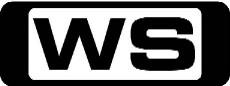 An ex-con tries using a chance to help V.I.P. on the outside to catch a notorious jewel thief. Starring PAMELA ANDERSON, NATALIE RAITANO, MOLLY CULVER, SHAUN BAKER and LEAH LAIL.PG 3:30PMV.I.P: Dude, Where's My Party? (R)    Val and Maxine agree to help test security at a new FBI facility, unaware they are being used as decoys to trap a terrorist gang. Starring PAMELA ANDERSON, NATALIE RAITANO, MOLLY CULVER, SHAUN BAKER and LEAH LAIL.PG 4:30PMTBA6:30PM7Mate Sunday Night Movie: Armageddon (R) 'CC' (1998)    When NASA spots a giant asteroid heading directly toward Earth, their only option is to send up a specialized crew to destroy the asteroid before it hits the planet. Starring BRUCE WILLIS, BILLY BOB THORNTON, BEN AFFLECK, LIV TYLER and WILL PATTON.PG (V,L,S,A)9:30PM7Mate Sunday Night Movie: First Blood (R) 'CC' (1982)    When a Police Chief arrests a hitchhiker for resisting arrest, little does he realise it is John Rambo, hero of the Vietnam War. When Rambo makes a daring escape from jail, he's ready for his guerrilla warfare. Starring SYLVESTER STALLONE, RICHARD CRENNA and BRIAN DENNEHY.M (V,L)11:30PMMost Shocking: Top 20: Good Times Gone Bad (R) 'CC' This week, catch the Top 20 most shocking good times gone bad! Who will make the list?PG 12:30AMThe Jeff Foxworthy Show: One Wedding And A Baby (R) The arrival of Jeff and Karen's baby upstages Wayne's unexpected marriage to Deedee. Starring JEFF FOXWORTHY, ANITA BARONE and HALEY JOEL OSMENT.PG 1:00AMV.I.P: Dude, Where's My Party? (R)    Val and Maxine agree to help test security at a new FBI facility, unaware they are being used as decoys to trap a terrorist gang. Starring PAMELA ANDERSON, NATALIE RAITANO, MOLLY CULVER, SHAUN BAKER and LEAH LAIL.PG 2:00AMT.J Hooker: Second Chance (R)  Hooker searches for a serial killer who has struck again after an eight-year absence. Starring WILLIAM SHATNER, ADRIAN ZMED, RICHARD HERD, APRIL CLOUGH and LEE BRYANT.PG 3:00AMBattlestar Galactica: Battlestar Galactics - Part 1 (R)  PG 4:00AMBattlestar Galactica: Battlestar Galactics - Part 2 (R)  PG 5:00AMThe New Adam 12: Dead Delivery (R)  Mail carriers transporting cash receipts to the bank are robbed by a man on a motorbike. Starring ETHAN WAYNE, PETER PARROS and ALMA MARTINEZ.PG (V)5:30AMHome Shopping  Home ShoppingG 6:00AMHome Shopping  Shopping program.G 6:30AMK-Zone - Stitch!: Stitch! (R)    When Stitch lands on a remote island, he must perform several good deeds in order to activate the Spiritual Stone that will gain him great power.G 7:00AMK-Zone - Zeke and Luther: Zeke and Luther 'CC'    Luther discovers that he has a talent for cup stacking and faces a difficult choice when he's asked to join the cup stacking tour. Meanwhile, Zeke attempts to break a skateboarding record. Starring HUTCH DANO, ADAM HICKS, DANIEL CURTIS LEE and RYAN NEWMAN.G 7:30AMK-Zone - Handy Manny: Handy Manny (R)    The tools keep everyone happy when Fluffy breaks the bounce house at Leela's birthday party.G 8:00AMK-Zone - Kick Buttowski: Kick Buttowski: Suburban Daredevil (R)    Kick loses his helmet and fears he's lost his daredevil identity. Then, Kick and Gunther go on a rescue mission to get Wade demoted.G 8:30AMK-Zone - I'm In The Band: I'm In The Band 'CC'    Tripp convinces Iron Weasel's former manager Vic Blaylock to meet for dinner and consider representing them again. Starring LOGAN MILLER, STEVE VALENTINE, GREG BAKER, STEPHEN FULL and CAITLYN TAYLOR LOVE.G 9:00AMNBC Today (R) 'CC'    International news and weather including interviews with newsmakers in the world of politics, business, media, entertainment and sport.10:00AMNBC Meet The Press 'CC'    David Gregory interviews newsmakers from around the world.11:00AMBattlestar Galactica: Battlestar Galactics - Part 3 (R)  PG 12:00PMT.J Hooker: King Of The Hill (R)  A series of supermarket hold ups lead Hooker to suspect the crooks are using the money to build illegal racing cars. Starring WILLIAM SHATNER, ADRIAN ZMED, RICHARD HERD, APRIL CLOUGH and LEE BRYANT.PG 1:00PMS.W.A.T: Officer Luca, You're Dead (R)  Is it murder or self-defence when Dom Luca shoots a stage-holding gunman? Starring STEVE FORREST, ROD PERRY, ROBERT URICH, MARK SHERA and JAMES COLEMAN.PG (V)2:00PMMalcolm And Eddie: My New Friend's Wedding (R)  As they both are faced with starting over again, Malcolm and Eddie recall how they first met. Starring MALCOLM-JAMAL WARNER, EDDIE GRIFFIN and KAREN MALINA WHITE.PG 2:30PMV8 Xtra: Dick Smith Sandown 500 Pre-race Special (R) 'CC'    The V8Xtra team will host a special on site preview program from the Sandown pit paddock to capture all the latest news from drivers and teams leading into the first major enduro event of 2012.G 3:00PMSeven's V8 Supercars 2012: V8 Supercars: Sandown (R) 'CC'    The Season of Endurance is underway with the 500 kilometre Bathurst precursor returning to Sandown Raceway in Victoria. Today's coverage of the Dick Smith Sandown 500 includes two V8 Supercar Qualifying Races.4:00PMSeven's V8 Supercars 2012: V8 Supercars: Sandown (R) 'CC'    Today's coverage of the Dick Smith Sandown 500 includes the main race. Which driver paring will take out the first major enduro event of 2012?5:00PMPimp My Ride: Mini Van (R) 'CC'  X and the boys turn a dried up Mini- van into an Oasis on wheels.PG 5:30PMThat '70s Show: Leaving Home Ain't Easy / Love Of My Life (R) 'CC'  When Jackie declares her love to Fez and gets turned down, she makes his life miserable until Fez fights back in an all-out war. Starring DANNY MASTERSON, LAURA PREPON, WILMER VALDERRAMA, MILA KUNIS and KURTWOOD SMITH.PG (L,S,D)6:30PMHow I Met Your Mother: The Duel / Belly Full Of Turkey (R) 'CC'    Lily officially moves in with Marshall and Ted begins to think he's being pushed out of the apartment. Starring JOSH RADNOR, JASON SEGEL, ALYSON HANNIGAN, COBIE SMULDERS and NEIL PATRICK HARRIS.PG 7:30PMHow I Met Your Mother: The Pineapple Incident / The Limo  (R) 'CC'    When Barney challenges Ted to stop thinking so much and start doing, Ted obliges by getting drunk. Starring JOSH RADNOR, JASON SEGEL, ALYSON HANNIGAN, COBIE SMULDERS and NEIL PATRICK HARRIS.PG 8:30PMFamily Guy: Tales Of A 3rd Grade Nothing (R) 'CC'  Peter's boss sends him back to third grade to qualify for a promotion at work. Starring SETH MACFARLANE, SETH GREEN, MILA KUNIS, ALEX BORSTEIN and MIKE HENRY.M 9:00PMAmerican Dad: American Dream Factory (R) 'CC'  When Stan feels like he's not climbing the ladder fast enough at work, he turns to his lifelong ambition of making festive teddy bears. Starring SETH MACFARLANE, WENDY SCHAAL, RACHEL MACFARLANE, SCOTT GRIMES and DEE BRADLEY BAKER.PG 9:30PMFamily Guy: Ocean's Three And A Half / Family Gay (R) 'CC'  After seven years of pregnancy, Bonnie gives birth to baby Susie, and Stewie immediately falls in love. But when Joe can't pay the hospital bill, Peter plans to rob Mr. Pewterschmidt. Starring SETH MACFARLANE, SETH GREEN, MILA KUNIS, ALEX BORSTEIN and MIKE HENRY.M 10:30PMAmerican Dad: A.T. The Abusive Terrestrial / Black Mystery Month (R) 'CC'  When Steve refuses to play with him, Roger finds a new best friend who becomes physically abusive. Meanwhile, Stan and Francine attempt to save Mr. Pibb from being discontinued.PG 11:30PMOlivia Lee: Dirty, Sexy, Funny (R)   Miss Single shows an estate agent where to stick his commission, Lady Gatecrasher busts her way into a street dance-off and Terrible Therapist pulls more than a strip off.M (L)12:00AMMost Shocking: Top 20: Whackos At The Wheel (R) 'CC' This week, catch the Top 20 most shocking whackos at the wheel! Who will make the list?M 1:00AMT.J Hooker: King Of The Hill (R)  A series of supermarket hold ups lead Hooker to suspect the crooks are using the money to build illegal racing cars. Starring WILLIAM SHATNER, ADRIAN ZMED, RICHARD HERD, APRIL CLOUGH and LEE BRYANT.PG 2:00AMBattlestar Galactica: Battlestar Galactics - Part 3 (R)  PG 3:00AMMotor Mate: The Birth of Formula OneOn May 13th, 1950, Britain's Silverstone circuit hosted a race which would go down in history - the very first Grand Prix of the modern Formula One era.G 4:30AMPimp My Ride: Mini Van (R) 'CC'  X and the boys turn a dried up Mini- van into an Oasis on wheels.PG 5:00AMMalcolm And Eddie: My New Friend's Wedding (R)  As they both are faced with starting over again, Malcolm and Eddie recall how they first met. Starring MALCOLM-JAMAL WARNER, EDDIE GRIFFIN and KAREN MALINA WHITE.PG 5:30AMHome Shopping  Home Shopping G6:00AMHome Shopping  Shopping program.G 6:30AMK-Zone - Stitch!: Stitch! (R)    When Stitch lands on a remote island, he must perform several good deeds in order to activate the Spiritual Stone that will gain him great power.G 7:00AMK-Zone - Zeke and Luther: Zeke and Luther 'CC'    Zeke challenges his summer school teacher, Mr. Rucker, to a skateboarding contest to defend his reputation as the best skateboarder in town. Starring HUTCH DANO, ADAM HICKS, DANIEL CURTIS LEE and RYAN NEWMAN.G 7:30AMK-Zone - Handy Manny: Handy Manny    A fierce Christmas Eve storm forces Santa to make an emergency stop in town, so the tools team up with the jolly old elf to help him make all of his deliveries on time.G 8:00AMK-Zone - Kick Buttowski: Kick Buttowski: Suburban Daredevil (R)    Kick wants to win a scavenger hunt to win a trip to Hawaii. Then, Kick must overcome his annoying cousin to break a stunt record.G 8:30AMK-Zone - I'm In The Band: I'm In The Band (R) 'CC'    Tripp Campbell dreams of showing off his Hendrix-esque guitar skills by becoming part of a rock band. When he wins a radio contest to have dinner with his favourite band Iron Weasel, his dream comes true. Starring LOGAN MILLER, STEVE VALENTINE, GREG BAKER, STEPHEN FULL and CAITLYN TAYLOR LOVE.G 9:00AMNBC Today (R) 'CC'    International news and weather including interviews with newsmakers in the world of politics, business, media, entertainment and sport.11:00AMBattlestar Galactica: Lost Planet Of The Gods - Part 1 (R)  Advance scouts from Galactica fly into an ocean of darkness without stars to navigate by. Starring LORNE GREENE, RICHARD L HATCH, DIRK BENEDICT, HERB JEFFERSON JR and MAREN JENSEN.PG (A)12:00PMT.J Hooker: The Empty Gun (R)  When Hooker questions his judgement following the murder of a police officer, Romano questions whether they can still work together. Starring WILLIAM SHATNER, ADRIAN ZMED, RICHARD HERD, APRIL CLOUGH and LEE BRYANT.PG (V,D)1:00PMS.W.A.T: A Coven Of Killers (R)  An escaped mass murderer reassembles his followers in a plot to punish everyone responsible for his arrest and conviction. Starring STEVE FORREST, ROBERT URICH, ROD PERRY, JAMES COLEMAN and MARK SHERA.PG (V,D)2:00PMNew Dragnet: Nouveau Gypsies (R)  What is in the cards for Daniels and Molina when they meet a Gyspy fortune teller who preys on the fears of a lonely woman. Starring JEFF OSTERHAGE, BERNARD WHITE and DON STROUD.PG 2:30PMMalcolm And Eddie: Back In Business (R)  The guys' plan to open a jazz club suffers a setback when Malcolm discovers Eddie is broke. Starring MALCOLM-JAMAL WARNER, EDDIE GRIFFIN and KAREN MALINA WHITE.PG 3:00PMFifth Gear    An exciting and informative motoring magazine programme.PG 3:30PM2012 Red Bull X-Fighters International Series: Dubai (R)     All the freestyle motocross action from the first event on the beach in Dubai, as the world's best riders go head to head for the first time in 2012. The series will end in Sydney in October.PG 4:30PMMonster Garage: Flying Cars - Part 2 (R) Jesse had a dream: to build a car that flies. Jesse and his team try to take a $100,000 Panoz Esperante sports car and create an airborne vehicle. Starring JESSE JAMES.PG 5:30PMThat '70s Show: The Velvet Rope (R) 'CC'  Inspired by a photo of a glammed-up Bowie, Kelso lets Jackie put make up on him and dresses him in one of her mother's dresses. Starring ASHTON KUTCHER, MILA KUNIS, TOPHER GRACE, DANNY MASTERSON and LAURA PREPON.PG 6:00PMThat '70s Show: That '70S Finale (R) 'CC'  December 31, 1979, and the gang is gathered at the Formans' house for one last New Year's Eve of the '70s. Starring DANNY MASTERSON, LAURA PREPON, WILMER VALDERRAMA, MILA KUNIS and KURTWOOD SMITH.PG 6:30PMHow I Met Your Mother: The Wedding / Drumroll, Please  (R) 'CC'    Ted invites Robin to be his date at a wedding, until the bride decides he can't bring a date. Starring JOSH RADNOR, JASON SEGEL, ALYSON HANNIGAN, COBIE SMULDERS and NEIL PATRICK HARRIS.PG 7:30PMMythbusters: Cooling A Six Pack / Buster Rebuild / Ancient Electricity (R) 'CC'    The MythBusters use ice, water, refrigerators, freezers and fire to test the fastest way to cool a six-pack. Then the team builds a new crash- test dummy ... and drops it 60 feet from a crane.PG 8:30PMPawn Stars: Flight Of The Chum / Rope A Dope 'CC'    **NEW EPISODE**The Pawn Stars have a chance to buy one of the quietest air crafts ever made-a vintage Schweizer glider. Will the gang soar into a good deal? Starring RICHARD HARRISON, RICK HARRISON, COREY HARRISON, CHUMLEE and MICK HARRISON.PG 9:30PMCash Cowboys: Always Buying, Sometimes Selling     **NEW EPISODE**Near Balzac, Alberta, the guys visit a wisecracking 84-year-old collector named Archie, whose property is jam-packed with odd artifacts, ancient fossils, and folk art carvings.PG 10:30PMAmerican Pickers: Laurel And Hardy (R)    Mike and Frank visit two retirees and haul a KISS pinball machine, a steam-powered corn popper and Laurel and Hardy costume heads. Starring MIKE WOLFE and FRANK FRITZ.PG 11:30PMRude Tube: Wild Animals (R)    From the outrageously wacky to the down right rude, see many viral videos, right here on Rude Tube.M 12:00AMMost Shocking: Top 20: Escapes From Death (R) 'CC' This week, catch the Top 20 most shocking escapes from death! Let's see who makes the list!M 1:00AMT.J Hooker: The Empty Gun (R)  When Hooker questions his judgement following the murder of a police officer, Romano questions whether they can still work together. Starring WILLIAM SHATNER, ADRIAN ZMED, RICHARD HERD, APRIL CLOUGH and LEE BRYANT.PG (V,D)2:00AMBattlestar Galactica: Lost Planet Of The Gods - Part 1 (R)  Advance scouts from Galactica fly into an ocean of darkness without stars to navigate by. Starring LORNE GREENE, RICHARD L HATCH, DIRK BENEDICT, HERB JEFFERSON JR and MAREN JENSEN.PG (A)3:00AMS.W.A.T: A Coven Of Killers (R) An escaped mass murderer reassembles his followers in a plot to punish everyone responsible for his arrest and conviction. Starring STEVE FORREST, ROBERT URICH, ROD PERRY, JAMES COLEMAN and MARK SHERA.PG (V,D)4:00AMFifth Gear    An exciting and informative motoring magazine programme.PG 4:30AMMalcolm And Eddie: Back In Business (R)  The guys' plan to open a jazz club suffers a setback when Malcolm discovers Eddie is broke. Starring MALCOLM-JAMAL WARNER, EDDIE GRIFFIN and KAREN MALINA WHITE.PG 5:00AMNew Dragnet: Nouveau Gypsies (R)  What is in the cards for Daniels and Molina when they meet a Gyspy fortune teller who preys on the fears of a lonely woman. Starring JEFF OSTERHAGE, BERNARD WHITE and DON STROUD.PG 5:30AMHome Shopping  Home ShoppingG 6:00AMHome Shopping  Shopping program.G 6:30AMK-Zone - Stitch!: Stitch! (R)    When Stitch lands on a remote island, he must perform several good deeds in order to activate the Spiritual Stone that will gain him great power.G 7:00AMK-Zone - Zeke and Luther: Zeke and Luther 'CC'    Zeke and Luther unknowingly buy a skateboard that has supernatural powers and the skateboard leads them on a spooky adventure to find its original owner. Starring HUTCH DANO, ADAM HICKS, DANIEL CURTIS LEE and RYAN NEWMAN.G 7:30AMK-Zone - Handy Manny: Handy Manny    Join Handy Manny, who with the help of his amazing set of talking tools is the town's expert when it comes to repairs.G 8:00AMK-Zone - Kick Buttowski: Kick Buttowski: Suburban Daredevil (R)    Kick is threatened to be expelled from school. Then, Kick meets his female counterpart - a no-nonsense stunt double.G 8:30AMK-Zone - I'm In The Band: I'm In The Band (R) 'CC'    After Tripp is dumped by the prettiest girl in his class, he's inspired to write a new song, 'I Wanna Punch Stuff.' Starring LOGAN MILLER, STEVE VALENTINE, GREG BAKER, STEPHEN FULL and CAITLYN TAYLOR LOVE.G 9:00AMNBC Today (R) 'CC'    International news and weather including interviews with newsmakers in the world of politics, business, media, entertainment and sport.11:00AMBattlestar Galactica: Lost Planet Of The Gods - Part 2 (R)  Adama lands on Kobol and is trapped by the Cylon attackers. Starring LORNE GREENE, RICHARD L HATCH, DIRK BENEDICT, HERB JEFFERSON JR and MAREN JENSEN.PG (A)12:00PMT.J Hooker: Blind Justice (R)  A blind witness leads Hooker and Romano to a pair of box office robbers. Starring WILLIAM SHATNER, ADRIAN ZMED, RICHARD HERD, APRIL CLOUGH and LEE BRYANT.PG (V)1:00PMS.W.A.T: Death Carrier (R)  Harrelson and his men go after a sniper whose three male victims had one thing is common: each was involved with the same girl. Starring STEVE FORREST, ROBERT URICH, ROD PERRY, JAMES COLEMAN and MARK SHERA.PG 2:00PMNew Dragnet: Queen Of Hearts (R)  A young Chinese bride disappears two hours after her arranged marriage to a respected member of the Chinese business community. Starring JEFF OSTERHAGE, BERNARD WHITE and DON STROUD.PG 2:30PMMalcolm And Eddie: Silenced Partner (R)  As they prepare for the grand opening, Eddie worries about not putting up any money for their new club. Starring MALCOLM-JAMAL WARNER, EDDIE GRIFFIN and KAREN MALINA WHITE.PG 3:00PMMotor Mate: 200mph Jaguar (R)  The Jaguar XJ220 spearheaded Britain's entry into the world of supercars, previously dominated by Italian stylists  and engineers.G 4:30PMMonster Garage: Sourkraut (R)    Jesse and a team of legendary Volkswagen racers and customisers set their sights on turning a rare 1951 split window ragtop. Starring JESSE JAMES.PG 5:30PMScrubs: Our First Day Of School / Our Drunk Friend (R) 'CC'    J.D., Turk, Dr. Cox, Dr. Kelso and Intern Denise return to Sacred Heart to teach med school, while a new bunch of med students are put through the ringer on their first day of school. Starring ZACH BRAFF, DONALD FAISON, JOHN C  MCGINLEY, ELIZA COUPE and KERRY BISHE.PG (S)6:30PMHow I Met Your Mother: Zip, Zip, Zip / Game Night  (R) 'CC'    After agreeing to take things slowly for a month, Ted and Victoria decide that they have waited long enough. Starring JOSH RADNOR, JASON SEGEL, ALYSON HANNIGAN, COBIE SMULDERS and NEIL PATRICK HARRIS.PG 7:30PMSwamp Men: Croc Swamp    **NEW EPISODE**Eds Nile crocs are moving to a new home and the team faces the daunting task of moving these deadly reptiles from their habitat as well as a 180kg alligator that snuck in and now rules the roost. Starring ED WOODS.PG 8:30PMHardcore Pawn: Poachers! / Return Of The Queen    **NEW EPISODE**Competitors are a fact of life in business when merchants start poaching customers on Les' property, he plans to catch them in the act. Starring LES GOLD, SETH GOLD, ASHLEY GOLD and RICH.M 9:30PMAmerican Pickers: 8th Grade Humor / Frank Flips     **NEW EPISODE**Determined to uncover a hidden honey hole, the guys are freestyling on their home turf in Iowa. And to keep himself entertained, prankster Frank has a few practical jokes up his sleeve. Starring MIKE WOLFE and FRANK FRITZ.PG 11:30PMRude Tube: Pranksters (R)    From the outrageously wacky to the down right rude, see many viral videos, right here on Rude Tube.M 12:00AMS.W.A.T: Death Carrier (R)  Harrelson and his men go after a sniper whose three male victims had one thing is common: each was involved with the same girl. Starring STEVE FORREST, ROBERT URICH, ROD PERRY, JAMES COLEMAN and MARK SHERA.PG 1:00AMT.J Hooker: Blind Justice (R)  A blind witness leads Hooker and Romano to a pair of box office robbers. Starring WILLIAM SHATNER, ADRIAN ZMED, RICHARD HERD, APRIL CLOUGH and LEE BRYANT.PG (V)2:00AMHome Shopping  Shopping program. G2:30AMHome Shopping  Shopping program. G3:00AMHome Shopping  Shopping program. G3:30AMStag: Billy Joe Walks On Broken Glass (R)  Billy Joe and his friends plan to take a walk down memory lane... His fiancee Rachel isn't too thrilled about this.M 4:00AMBattlestar Galactica: Lost Planet Of The Gods - Part 2 (R)  Adama lands on Kobol and is trapped by the Cylon attackers. Starring LORNE GREENE, RICHARD L HATCH, DIRK BENEDICT, HERB JEFFERSON JR and MAREN JENSEN.PG (A)5:00AMNew Dragnet: Queen Of Hearts (R)  A young Chinese bride disappears two hours after her arranged marriage to a respected member of the Chinese business community. Starring JEFF OSTERHAGE, BERNARD WHITE and DON STROUD.PG 5:30AMHome Shopping  Home Shopping G6:00AMHome Shopping  Shopping program. G6:30AMK-Zone - Stitch!: Stitch! (R)    When Stitch lands on a remote island, he must perform several good deeds in order to activate the Spiritual Stone that will gain him great power.G 7:00AMK-Zone - Zeke and Luther: Zeke and Luther (R) 'CC'    Luther and Zeke get their first professional skateboarding job when Ginger arranges for them to perform a jump at a mattress store's grand opening celebration. Starring HUTCH DANO, ADAM HICKS, DANIEL CURTIS LEE and RYAN NEWMAN.G 7:30AMK-Zone - Handy Manny: Handy Manny (R)    Join Handy Manny, who with the help of his amazing set of talking tools is the town's expert when it comes to repairs.G 8:00AMK-Zone - Kick Buttowski: Kick Buttowski: Suburban Daredevil (R)    Kick vows to spend a night in the untamed wilderness. Then, Kick must track down Mrs. Chicarelli's dog after it runs away.G 8:30AMK-Zone - I'm In The Band: I'm In The Band (R) 'CC'    Iron Weasel's reputation is compromised when Tripp uploads a video of the Weasel Slap, a choreographed move the band invented. Starring LOGAN MILLER, STEVE VALENTINE, GREG BAKER, STEPHEN FULL and CAITLYN TAYLOR LOVE.G 9:00AMNBC Today (R) 'CC'    International news and weather including interviews with newsmakers in the world of politics, business, media, entertainment and sport.11:00AMBattlestar Galactica: The Lost Warrior (R)  After crashing on a remote planet, Apollo helps a young widow and her friends in their struggle against a ruthless land baron. Starring LORNE GREENE, RICHARD L HATCH, DIRK BENEDICT, HERB JEFFERSON JR and MAREN JENSEN.PG 12:00PMT.J Hooker: Big Foot (R)  Hooker is convinced that the police have arrested the wrong man for a series of rapes. Starring WILLIAM SHATNER, ADRIAN ZMED, RICHARD HERD, APRIL CLOUGH and LEE BRYANT.PG (V,A)1:00PMS.W.A.T: Pressure Cooker (R)  Hondo and his men have been working around the clock when a beautiful put pushy lady journalist spends several days with the team. Starring STEVE FORREST, ROBERT URICH, ROD PERRY, JAMES COLEMAN and MARK SHERA.PG (V)2:00PMNew Dragnet: The Payback (R)  The murder of a wealthy real estate developer is tied in to illicit activities committed during the Vietnam war. Starring JEFF OSTERHAGE, BERNARD WHITE and DON STROUD.PG 2:30PMMalcolm And Eddie: Twisted Sisters (R)  Malcolm and Eddie witness a murder on Halloween. Starring MALCOLM-JAMAL WARNER, EDDIE GRIFFIN and KAREN MALINA WHITE.PG 3:00PMMotor Mate: Ford  PG 4:30PMMonster Garage: Milk Bomb (R)    Jesse and his team take a beat-up 1959 Chevy Apache Milk truck and transform it into the world's first mobile 'milking parlour.' Starring JESSE JAMES.PG 5:30PMScrubs: Our Role Models / Our Histories (R) 'CC'    J.D. learns a lesson in teaching, when Dr. Cox and Lucy reverse their roles of teacher and student. Starring ZACH BRAFF, DONALD FAISON, JOHN C  MCGINLEY, ELIZA COUPE and KERRY BISHE.PG 6:30PMHow I Met Your Mother: Cupcake / Life Among The Gorillas  (R) 'CC'    Victoria and Ted have to make some serious relationship decisions. Starring JOSH RADNOR, JASON SEGEL, ALYSON HANNIGAN, COBIE SMULDERS and NEIL PATRICK HARRIS.PG 7:30PMSwamp People: Rising Waters    **NEW EPISODE**Tropical Storm Lee is finally making landfall and it's threatening to shut down alligator season altogether. With the season in jeopardy, Troy still has over 300 tags left to be filled.PG 8:30PMTurtleman    **NEW EPISODE**Dive deep into the backwoods of wild Kentucky with legendary woodsman Ernie Brown Jr - aka 'Turtleman' - as he takes on some of the most outlandish and outrageous nuisance calls the woods have to offer.PG 9:30PMOperation Repo: Dance Off / Shalom    **NEW EPISODE**Froy and Luis tangle with a debtor over a car. Childish behavior leads Matt and Froy to put a crazed woman in a time-out using pepper-spray.M 10:30PMOperation Repo: Betrayed by Brother / Youth's Hostile (R)  Froy and Lou repossess a truck from a pair of bickering brothers-in-law. Matt and Lyndah confront clueless tourists at a youth hostel.M 11:00PMJail (R)  A woman starts to unbotton her blouse in jail, enjoying the attention from the other inmates, and blames her actions on a messy divorce.M 11:30PMBear Swamp Recovery: Slow And Steady Wins The Race (R)    The team goes on a stealth mission to repo a fleet of custom racecars, but the  drivers won't give up their prized possessions without a fight.M 12:00AMS.W.A.T: Pressure Cooker (R)  Hondo and his men have been working around the clock when a beautiful put pushy lady journalist spends several days with the team. Starring STEVE FORREST, ROBERT URICH, ROD PERRY, JAMES COLEMAN and MARK SHERA.PG (V)1:00AMT.J Hooker: Big Foot (R)  Hooker is convinced that the police have arrested the wrong man for a series of rapes. Starring WILLIAM SHATNER, ADRIAN ZMED, RICHARD HERD, APRIL CLOUGH and LEE BRYANT.PG (V,A)2:00AMBattlestar Galactica: The Lost Warrior (R)  After crashing on a remote planet, Apollo helps a young widow and her friends in their struggle against a ruthless land baron. Starring LORNE GREENE, RICHARD L HATCH, DIRK BENEDICT, HERB JEFFERSON JR and MAREN JENSEN.PG 3:00AMMotor Mate: Ford  PG 4:30AMMalcolm And Eddie: Twisted Sisters (R)  Malcolm and Eddie witness a murder on Halloween. Starring MALCOLM-JAMAL WARNER, EDDIE GRIFFIN and KAREN MALINA WHITE.PG 5:00AMNew Dragnet: The Payback (R)  The murder of a wealthy real estate developer is tied in to illicit activities committed during the Vietnam war. Starring JEFF OSTERHAGE, BERNARD WHITE and DON STROUD.PG 5:30AMHome Shopping  Home Shopping G6:00AMHome Shopping  Shopping program.G 6:30AMK-Zone - Stitch!: Stitch! (R)    When Stitch lands on a remote island, he must perform several good deeds in order to activate the Spiritual Stone that will gain him great power.G 7:00AMK-Zone - Zeke and Luther: Zeke and Luther (R) 'CC'    Zeke and Luther take jobs delivering donuts to earn money for skateboard repairs, but Luther gets into trouble and must find a way to resolve the situation without Zeke's help. Starring HUTCH DANO, ADAM HICKS, DANIEL CURTIS LEE and RYAN NEWMAN.G 7:30AMK-Zone - Handy Manny: Handy Manny (R)    When Manny's nephew Pepe loses his rocket in the woods, Manny and the tools help him build a new one so that he is still able to enter the rocket- flying competition.G 8:00AMK-Zone - Kick Buttowski: Kick Buttowski: Suburban Daredevil (R)    Kick trains his friend to be a stuntman. Then, Kick trains his dad to be awesome for 'Bring Your Father to School Day.'G 8:30AMK-Zone - I'm In The Band: I'm In The Band (R) 'CC'    Tripp takes his annoying classmate, on a date after he discovers her dad is a famous record producer. Starring LOGAN MILLER, STEVE VALENTINE, GREG BAKER, STEPHEN FULL and CAITLYN TAYLOR LOVE.G 9:00AMNBC Today (R) 'CC'    International news and weather including interviews with newsmakers in the world of politics, business, media, entertainment and sport.11:00AMBattlestar Galactica: The Long Patrol (R)  Starbuck, while testing a new spaceship, loses the ship to a crafty renegade and finds himself marooned and imprisoned. Starring LORNE GREENE, RICHARD L HATCH, DIRK BENEDICT, HERB JEFFERSON JR and MAREN JENSEN.PG (V,A)12:00PMT.J Hooker: Terror At The Academy (R)  A Vietnam vet with a grudge against cops joins the force in order to get his revenge from within. Starring WILLIAM SHATNER, ADRIAN ZMED, RICHARD HERD, APRIL CLOUGH and LEE BRYANT.PG (V)1:00PMS.W.A.T: Hit Men (R)  A hospital becomes a battleground as Hondo and his team attempt to stop a second assassination attempt on a mobster. Starring STEVE FORREST, ROBERT URICH, ROD PERRY, JAMES COLEMAN and MARK SHERA.PG (V)2:00PMNew Dragnet: Strawberries Are In Season (R)  A serial killer is stalking prostitutes, and Molina and Daniels are assigned to find him. Starring JEFF OSTERHAGE, BERNARD WHITE and DON STROUD.PG 2:30PMMalcolm And Eddie: Dream Girl (R)  Malcolm and Eddie meet the girl of their dreams, only to find that it's the same woman. Starring MALCOLM-JAMAL WARNER, EDDIE GRIFFIN and KAREN MALINA WHITE.PG 3:00PMMotor Mate: Ford  G 4:30PMSpecial: Targa Tasmania - Special (R)    G 5:00PMZoom TV    Zoom TV explores everything that drives, flies and floats; focusing on their functions, versatility and of course, reliability.G 5:30PM2012 Red Bull X-Fighters International Series: Glen Helen, USA    Head to the spiritual home of freestyle motocross, the world's best riders battle on the biggest ever course in the  California desert.PG 6:30PMMy Name Is Earl: My Name Is Alias / Chaz Dalton's Space Academy (R) 'CC'    Darnell's father arrives claiming he needs to make amends with his son. But Earl and Randy find out that he is the is is the reason Darnell is in the Witness Protection Program. Special guest starring Danny Glover. Starring JASON LEE, ETHAN SUPLEE, JAIME PRESSLY and NADINE VELAZQUEZ.PG 7:30PMHow I Met Your Mother: Nothing Good Happens After 2 A.M. / Mary The Paralegal (R) 'CC'    Robin invites Ted over at 2am and Ted accepts trying to convince himself that nothing is going to happen. Starring JOSH RADNOR, JASON SEGEL, ALYSON HANNIGAN, COBIE SMULDERS and NEIL PATRICK HARRIS.PG 8:30PMFamily Guy: Let's Go To The Hop (R) 'CC'  Peter masquerades as a student in his attempt to eradicate a 'drug' problem at Meg's school.M 9:00PMAmerican Dad: Apocalypse To Remember (R) 'CC'  Stan arrives late to a CIA nuclear drill and thinks it's real, so he decides to move the family into the mountains to survive the apocalypse.PG 9:30PM7Mate Friday Night Movie: Repo Men (2010)     ** PREMIERE **Set in the near future when artificial organs can be bought on credit, it revolves around a man who struggles to make the payments on a heart he has purchased. He must therefore go on the run before said ticker is repossessed. Starring JUDE LAW, FOREST WHITAKER, ALICE BRAGA, LIEV SCHREIBER , and CARICE VAN HOUTEN.                              M (L,V,D)11:40PMPunk'd (R) 'CC'  Ashton plays a prank on Frankie Muniz and pop superstar Justin Timberlake.M 12:05AMBlokesworld: Vietnam 2 - Surfs Up    With a Typhoon hitting the Vietnam coast  Benwah and Ado head to Nha Trang for a surf. Meanwhile back home, Anika competes in Blokesworld's Miss Downunder, learn how to play Beer Pong, how to use the pole with Chelsea and how to surf with Mick Fanning in Hawaii. All this and heaps more.MA 12:30AMMost Shocking: Top 20: Women Out Of Control (R) 'CC' This week, catch the Top 20 most shocking women out of control! Who will make the list?M 1:35AMMalcolm And Eddie: Dream Girl (R) Malcolm and Eddie meet the girl of their dreams, only to find that it's the same woman. Starring MALCOLM-JAMAL WARNER, EDDIE GRIFFIN and KAREN MALINA WHITE.PG 2:00AMT.J Hooker: Terror At The Academy (R)  A Vietnam vet with a grudge against cops joins the force in order to get his revenge from within. Starring WILLIAM SHATNER, ADRIAN ZMED, RICHARD HERD, APRIL CLOUGH and LEE BRYANT.PG (V)3:00AMBattlestar Galactica: The Long Patrol (R)  Starbuck, while testing a new spaceship, loses the ship to a crafty renegade and finds himself marooned and imprisoned. Starring LORNE GREENE, RICHARD L HATCH, DIRK BENEDICT, HERB JEFFERSON JR and MAREN JENSEN.PG (V,A)4:00AMMotor Mate: Ford  G 5:30AMNew Dragnet: Strawberries Are In Season (R)  A serial killer is stalking prostitutes, and Molina and Daniels are assigned to find him. Starring JEFF OSTERHAGE, BERNARD WHITE and DON STROUD.PG 6:00AMBattlestar Galactica: The Gun On Ice Planet Zero - Part 1 (R)  The Galactica faces destruction when it is caught in between a crew of Cylons manning a powerful weapon a wave of batwing fighters. Starring LORNE GREENE, RICHARD L HATCH, DIRK BENEDICT, HERB JEFFERSON JR and MAREN JENSEN.PG (V)7:00AMBattlestar Galactica: The Gun On Ice Planet Zero - Part 2 (R)  Apollo, Starbuck, Boomer and a demolition team are joined by a society of clones in an attempt to save the Galactica from destruction. Starring LORNE GREENE, RICHARD L HATCH, DIRK BENEDICT, HERB JEFFERSON JR and MAREN JENSEN.PG (V)8:00AMHome Shopping  Shopping program. G8:30AMHome Shopping  Shopping program. G9:00AMNBC Today (R) 'CC'    International news and weather including interviews with newsmakers in the world of politics, business, media, entertainment and sport.11:00AMS.W.A.T: Jungle War (R)  When Sgt. 'Deacon' is wounded, Hondo replaces him with an old friend whose erratic, overzealous actions demoralise the team. Starring STEVE FORREST, ROBERT URICH, ROD PERRY, JAMES COLEMAN and MARK SHERA.PG (V)12:00PMT.J Hooker: The Survival Syndrome (R)  Scanty evidence puts Hooker in the spotlight again after an unarmed car theft suspect is shot and killed. Starring WILLIAM SHATNER, ADRIAN ZMED, RICHARD HERD, APRIL CLOUGH and LEE BRYANT.PG (V)1:00PMSeven's Motorsport: Formula Ford 'CC'    PG 1:30PMShannons Supercar Showdown    Shannons Supercar Showdown is drawing to  a close - but there are plenty of twists and turns still to come in our explosive semi final!PG 2:00PMThe New Adam 12: The Killing (R) Grant is forced to shoot a man in the line of duty and finds it difficult to deal with the guilt. Starring ETHAN WAYNE, PETER PARROS and ALMA MARTINEZ.PG 2:30PMV.I.P: Kiss The Val (R)    Nikki sets out to keep her father's killer from using his cunning to bring down the space shuttle in a fiery crash. Starring PAMELA ANDERSON, NATALIE RAITANO, MOLLY CULVER, SHAUN BAKER and LEAH LAIL.PG (V)3:30PMV.I.P: Miss Con-Jeanie-Ality (R)    Val and company go undercover at a beauty pageant to expose an internationally known assassin. Starring PAMELA ANDERSON, NATALIE RAITANO, MOLLY CULVER, SHAUN BAKER and LEAH LAIL.PG 4:30PMHook Line and Sinker: Cindy Maree Squid    Australia's favourite remote control boat does battle with a squid - and loses.PG 5:00PMHook Line and Sinker: Road Trip Pt 2 - Perth To Kalbarri    In all new Hook, Line and Sinker, join the team for a roadtrip up the West Australian coast, the iconic WA Dhu Fish  is an angling highlight and pop a couple of sea-sick pills as Nick and Andrew chase giant tailor from the giant  waves of the Kalbarri barway.PG 5:30PMMonster Fish: Saw Fish (R)   Zeb teams up with a local scientist, and a group of indigenous Aboriginals, to catch and study the monstrous sawfish in Northwest Australia.PG 6:30PM7Mate Saturday Night Movie: G-Force (R) 'CC' (2009)    Armed with the latest spy equipment, these government-trained guinea pigs discover that the fate of the world is in their paws. Starring BILL NIGHY, SAM ROCKWELL, WILL ARNETT, JON FAVREAU and ZACH GALIFIANAKIS.PG (V)8:30PMMost Shocking: Top 20: Brainless Blunders (R) 'CC' This week, catch the Top 20 most shocking brainless blunders! Who will make the list?M (V)9:30PMMost Shocking: Top 20: Jokers Gone Wild (R) 'CC' This week, catch the Top 20 most shocking jokers gone wild! Who will make the list?M 10:30PMMost Shocking: Top 20: Midnight Madness (R) 'CC' This week, catch the Top 20 most shocking midnight capers! Who will make the list?AV (S,V)11:30PMPunk'd (R) 'CC' Eliza Dushku gets the five finger discount when she's mistaken for a shoplifter. Mandy Moore and Todd Oldham do a little bit of crib crashing.M 12:00AMV.I.P: Kiss The Val (R)    Nikki sets out to keep her father's killer from using his cunning to bring down the space shuttle in a fiery crash. Starring PAMELA ANDERSON, NATALIE RAITANO, MOLLY CULVER, SHAUN BAKER and LEAH LAIL.PG (V)1:00AMV.I.P: Miss Con-Jeanie-Ality (R)    Val and company go undercover at a beauty pageant to expose an internationally known assassin. Starring PAMELA ANDERSON, NATALIE RAITANO, MOLLY CULVER, SHAUN BAKER and LEAH LAIL.PG 2:00AMS.W.A.T: Jungle War (R)  When Sgt. 'Deacon' is wounded, Hondo replaces him with an old friend whose erratic, overzealous actions demoralise the team. Starring STEVE FORREST, ROBERT URICH, ROD PERRY, JAMES COLEMAN and MARK SHERA.PG (V)3:00AMT.J Hooker: The Survival Syndrome (R)  Scanty evidence puts Hooker in the spotlight again after an unarmed car theft suspect is shot and killed. Starring WILLIAM SHATNER, ADRIAN ZMED, RICHARD HERD, APRIL CLOUGH and LEE BRYANT.PG (V)4:00AMBattlestar Galactica: The Gun On Ice Planet Zero - Part 1 (R)  The Galactica faces destruction when it is caught in between a crew of Cylons manning a powerful weapon a wave of batwing fighters. Starring LORNE GREENE, RICHARD L HATCH, DIRK BENEDICT, HERB JEFFERSON JR and MAREN JENSEN.PG (V)5:00AMThe New Adam 12: The Killing (R) Grant is forced to shoot a man in the line of duty and finds it difficult to deal with the guilt. Starring ETHAN WAYNE, PETER PARROS and ALMA MARTINEZ.PG 5:30AMHome Shopping  Home ShoppingG 